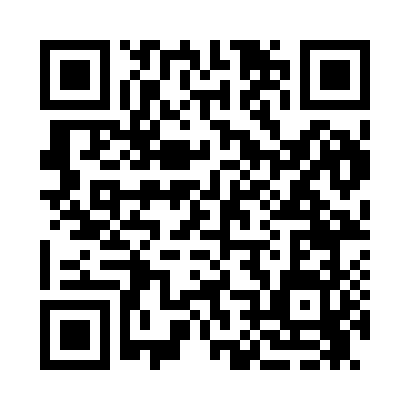 Prayer times for Crawley, Georgia, USAWed 1 May 2024 - Fri 31 May 2024High Latitude Method: Angle Based RulePrayer Calculation Method: Islamic Society of North AmericaAsar Calculation Method: ShafiPrayer times provided by https://www.salahtimes.comDateDayFajrSunriseDhuhrAsrMaghribIsha1Wed5:326:441:275:068:109:222Thu5:316:431:275:068:109:233Fri5:306:431:275:068:119:244Sat5:296:421:275:068:129:255Sun5:276:411:265:068:139:266Mon5:266:401:265:068:139:277Tue5:256:391:265:068:149:288Wed5:246:381:265:068:159:299Thu5:236:381:265:068:159:3010Fri5:226:371:265:068:169:3111Sat5:216:361:265:068:179:3112Sun5:216:351:265:068:179:3213Mon5:206:351:265:068:189:3314Tue5:196:341:265:068:199:3415Wed5:186:331:265:068:199:3516Thu5:176:331:265:068:209:3617Fri5:166:321:265:068:219:3718Sat5:156:321:265:068:219:3819Sun5:156:311:265:068:229:3820Mon5:146:301:265:068:239:3921Tue5:136:301:265:068:239:4022Wed5:126:291:275:068:249:4123Thu5:126:291:275:068:259:4224Fri5:116:291:275:068:259:4325Sat5:116:281:275:068:269:4326Sun5:106:281:275:068:269:4427Mon5:096:271:275:068:279:4528Tue5:096:271:275:078:289:4629Wed5:086:271:275:078:289:4730Thu5:086:261:275:078:299:4731Fri5:086:261:285:078:299:48